«Чуковскому Корнею - послание к юбилею...»-Как у наших у воротЧудо- дерево растёт.Чудо, чудо, чудо, чудо – расчудесное!Не листочки на нём,Не цветочки на нём,Только сказки, да стихи,Словно яблоки-Добрый доктор АйболитПод тем деревом сидит.С Бармалеем и с ФедоройДобрый доктор говорит-Ты, Федорушка, беги,Пироги скорей пекиБармалей, гостей встречайКараваем угощай! -Нынче праздник у Корнея -День рождения!31 марта 2022 года исполняется 140 лет со дня рождения Корнея Ивановича Чуковского (Николай Васильевич Корнейчуков) - русского и советского поэта, публициста, критика, также переводчика и литературоведа, известного в первую очередь детскими сказками в стихах и прозе. Стихи и сказки Корнея Ивановича Чуковского переведены на десятки языков, разобраны на сотни цитат! Чуковский создал свой особый мир и язык поэзии, присущий только ему. Только у Чуковского посуда убегает из дома, крокодилы гуляют по улицам, а добрый доктор летит в Африку спасать зверей и непослушных детей. В сказках Корнея Чуковского ребёнок найдёт себе равного собеседника, который расскажет ему, что добро и справедливость всегда побеждают, почему стоит прислушиваться к родителям, зачем нужно соблюдать правила гигиены, прилежно учиться и научиться сопереживать другим людям и животным.Неделя детской книги 2022 посвящена жизни и творчеству этого великого детского писателя и переводчикаСказки Корнея Чуковского не только развлекают детей, но и учат нужным вещам: гигиене, чистоплотности, ответственности, послушанию, храбрости.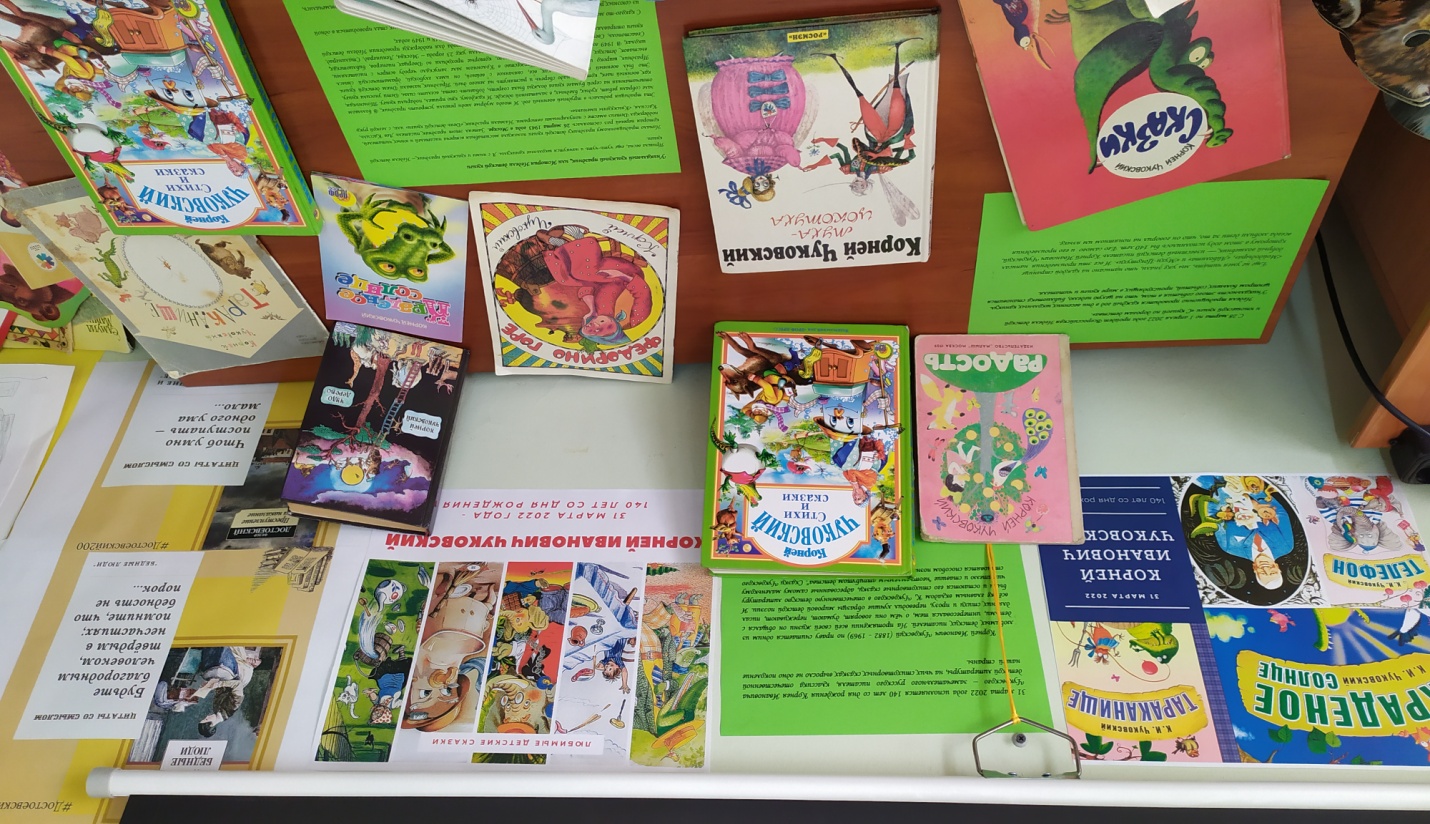 